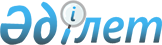 Ақтау қаласы бойынша әлеуметтік көмек көрсету, оның мөлшерлерін белгілеу және мұқтаж азаматтардың жекелеген санаттарының тізбесін айқындау қағидаларын бекіту туралы
					
			Күшін жойған
			
			
		
					Маңғыстау облысы Ақтау қалалық мәслихатының 2013 жылғы 12 желтоқсандағы № 16/153 шешімі. Маңғыстау облысының Әділет департаментінде 2014 жылғы 10 қаңтарда № 2337 болып тіркелді. Күші жойылды - Маңғыстау облысы Ақтау қалалық мәслихатының 2015 жылғы 03 шілдедегі № 30/283 шешімімен      Ескерту. Күші жойылды - Маңғыстау облысы Ақтау қалалық мәслихатының 03.07.2015 № 30/283 шешімімен(жарияланған күнінен кейін күнтізбелік он күн өткен соң қолданысқа енгізіледі).      РҚАО-ның ескертпесі.

      Құжаттың мәтінінде түпнұсқаның пунктуациясы мен орфографиясы сақталған.      Қазақстан Республикасының 2001 жылғы 23 қаңтардағы № 148 «Қазақстан Республикасында жергілікті мемлекеттік басқару және өзін-өзі басқару туралы» Заңына және Қазақстан Республикасы Үкіметінің 2013 жылғы 21 мамырдағы № 504 «Әлеуметтік көмек көрсетудің, оның мөлшерлерін белгілеудің және мұқтаж азаматтардың жекелеген санаттарының тізбесін айқындаудың үлгілік қағидаларын бекіту туралы» Қаулысына сәйкес қалалық мәслихат ШЕШІМ ЕТТІ:



      1. Қоса беріліп отырған Ақтау қаласы бойынша әлеуметтік көмек көрсету, оның мөлшерлерін белгілеу және мұқтаж азаматтардың жекелеген санаттарының тізбесін айқындау қағидалары бекітілсін.



      2. Қалалық мәслихат аппаратының басшысы (Д.Телегенова) осы шешім мемлекеттік тіркелгеннен кейін, оның интернет-ресурста жариялануын қамтамасыз етсін.



      3. Осы шешімнің орындалуын бақылау қалалық мәслихаттың әлеуметтік мәселелері жөніндегі тұрақты комиссияға жүктелсін (С.Шудабаева).



      4. Осы шешім Маңғыстау облысының әділет департаментінде мемлекеттік тіркелген күннен бастап күшіне енеді және алғашқы ресми жарияланғаннан кейін күнтізбелік он күн өткен соң қолданысқа енгізіледі.

 

       Сессия төрағасы                         Ж. Жолдасбаев      Қалалық

      мәслихат хатшысы                        М. Молдағұлов

 

       «КЕЛІСІЛДІ»

      «Ақтау қалалық жұмыспен қамту 

      және әлеуметтік бағдарламалар бөлімі» 

      мемлекеттік мекемесінің басшысы

      Г. Хайрлиева

      12 желтоқсан 2013 ж.

 

 

Қалалық маслихаттың 

2013 жылғы 12 желтоқсандағы

№ 16/153 шешімімен бекітілген

  Ақтау қаласы бойынша әлеуметтік көмек көрсету, 

оның мөлшерлерін белгілеу және мұқтаж азаматтардың 

жекелеген санаттарының тізбесін айқындау 

қағидалары

 

      1. Осы Ақтау қаласы бойынша әлеуметтік көмек көрсету, оның мөлшерлерін белгілеу және мұқтаж азаматтардың жекелеген санаттарының тізбесін айқындау қағидалары (бұдан әрі – Қағидалар) Қазақстан Республикасының 2001 жылғы 23 қаңтардағы № 148 «Қазақстан Республикасында жергілікті мемлекеттік басқару және өзін-өзі басқару туралы» Заңына және Қазақстан Республикасы Үкіметінің 2013 жылғы 21 мамырдағы № 504 «Әлеуметтік көмек көрсетудің, оның мөлшерлерін белгілеудің және мұқтаж азаматтардың жекелеген санаттарының тізбесін айқындаудың үлгілік қағидаларын бекіту туралы» Қаулысына сәйкес әзірленді.



      2. Осы Қағидалар әлеуметтік көмек көрсету, оның мөлшерлерін белгілеу және мұқтаж азаматтардың жекелеген санаттарының тізбесін анықтаудың тәртібін белгілейді. 

  1. Жалпы ережелер

 

      3. Осы Қағидаларда қолданылатын негізгі терминдер мен ұғымдар:



      1) атаулы күндер – жалпы халықтық тарихи, рухани, мәдени маңызы бар және Қазақстан Республикасы тарихының барысына ықпал еткен оқиғалар;



      2) арнайы комиссия – өмірлік қиын жағдайдың туындауына байланысты әлеуметтік көмек көрсетуге үміткер адамның (отбасының) өтінішін қарау бойынша қала әкімінің шешімімен құрылатын комиссия;



      3) ең төмен күнкөріс деңгейі - өтініш берілген тоқсанның алдындағы тоқсанға Маңғыстау облысы бойынша статистика департаменті есептейтін мөлшері бойынша ең төмен тұтыну себетінің құнына тең, бір адамға қажетті ең төмен ақшалай кіріс;



      4) мереке күндері – Қазақстан Республикасының ұлттық және мемлекеттік мереке күндері; 



      5) отбасының (азаматтың) жан басына шаққандағы орташа табысы –отбасының жиынтық табысының айына әрбір мүшесіне келетін үлесі;



      6) өмірлік қиын жағдай – азаматтың тыныс-тіршілігін объективті түрде бұзатын, ол оны өз бетінше еңсере алмайтын ахуал;



      7) әлеуметтік көмек тағайындау және төлеуді жүзеге асыратын уәкілетті орган - «Ақтау қалалық жұмыспен қамту және әлеуметтік бағдарламалар бөлімі» мемлекеттік мекемесі (бұдан әрі - уәкілетті орган);



      8) уәкілетті ұйым – «Зейнетақыны төлеу жөніндегі мемлекеттік орталық» республикалық мемлекеттік кәсіпорнының Маңғыстау облыстық филиалы;



      9) әлеуметтік көмекті төлейтін уәкілетті ұйым – банк операцияларының сәйкес келетін түрлеріне қаржы нарығы мен қаржы ұйымдарын реттеу және қадағалау бойынша уәкілетті органның лицензиясы бар ұйымдар;



      10) учаскелік комиссия – әлеуметтік көмек алуға өтініш білдірген адамдардың (отбасылардың) материалдық жағдайына тексеру жүргізу және қорытындылар дайындау үшін тиісті әкімшілік-аумақтық бірлік әкімдерінің шешімімен құрылатын комиссия;



      11) шекті шама – әлеуметтік көмектің бекітілген ең жоғары мөлшері.

      Осы Қағидаларда қолданылатын басқа да ұғымдар Қазақстан Республикасының қолданыстағы заңнамасымен белгіленген мазмұнында қолданылады.



      4. Осы Қағидалар Ақтау қаласына тиісті әкімшілік-аумақтық бірлікте тұрақты тұратын мұқтаж тұлғалардың жекеленген санаттарына қолданылады.



      5. Өмірлік қиын жағдай туындаған жағдайда, сондай-ақ атаулы күндер мен мереке күндерге мұқтаж азаматтардың (бұдан әрі – әлеуметтік көмек алушылар) жекелеген санаттарына ақшалай түрде көрсетілетін көмек әлеуметтік көмек деп аталады.



      6. Қазақстан Республикасының 1995 жылғы 28 сәуірдегі «Ұлы Отан соғысының қатысушылары мен мүгедектеріне және соларға теңестірілген адамдарға берілген жеңілдіктер мен оларды әлеуметтік қорғау туралы» Заңының 20 бабында және Қазақстан Республикасының 2005 жылғы 13 сәуірдегі «Қазақстан Республикасында мүгедектерді әлеуметтік қорғау туралы» Заңының 16 бабында көрсетілген тұлғаларға әлеуметтік көмек осы Қағидаларда қарастырылған тәртіппен көрсетіледі.



      7. Әлеуметтік көмек бір жолғы және (немесе) мерзімді түрде (ай сайын, тоқсан сайын, жылына 1 рет) ұсынылады.



      8. Учаскелік және арнайы комиссиялар өз қызметін Маңғыстау облысының әкімдігімен бекітілген ережелер негізінде жүзеге асырады. 

  2. Әлеуметтік көмек алушылар санаттарының тізбесін айқындау 

және әлеуметтік көмектің мөлшерлерін белгілеу тәртібі

 

      9. Әлеуметтік көмек алушылар санатының тізбесін, әлеуметтік көмектің шекті мөлшерлерін, табиғи зілзаланың немесе өрттің салдарынан өмірлік қиын жағдай туындаған кезде әлеуметтік көмекке өтініш білдіру мерзімдерін жергілікті атқарушы орган (бұдан әрі – ЖАО) белгілейді және жергілікті өкілді органның шешімдерімен бекітіледі.

      Бұл ретте азаматтарды өмірлік қиын жағдай туындаған кезде мұқтаждар санатына жатқызу үшін мыналар:



      1) Қазақстан Республикасының заңнамасында көзделген негіздемелер;



      2) табиғи зілзаланың немесе өрттің салдарынан азаматқа (отбасына) не оның мүлкіне зиян келтіру не әлеуметтік мәні бар аурулардың болуы;



      3) жергілікті өкілді орган ең төмен күнкөріс деңгейіне еселік қатынаста белгілейтін шектен аспайтын жан басына шаққандағы орташа табыстың болуы негіздеме болып табылады.

      Арнайы комиссия әлеуметтік көмек көрсету қажеттілігі туралы қорытынды шығарған кезде жергілікті өкілді орган бекіткен азаматтарды мұқтаждар санатына жатқызу үшін негіздемелер тізбесін басшылыққа алады.



      10. Әрбір жекелеген жағдайда көрсетілетін әлеуметтік көмек мөлшерін арнайы комиссия айқындайды және оны әлеуметтік көмек көрсету қажеттілігі туралы қорытындыда көрсетеді.

  3. Әлеуметтік көмек көрсету тәртібі 

 

      11. Атаулы күндер мен мереке күндеріне әлеуметтік көмек алушылардан өтініштер талап етілмей уәкілетті ұйымның не өзге де ұйымдардың ұсынымы бойынша ЖАО бекітетін тізім бойынша бір ғана негізбен көрсетіледі.



      12. Өмірлік қиын жағдай туындаған кезде әлеуметтік көмек алу үшін өтініш беруші өзінің немесе отбасының атынан уәкілетті органға немесе кент, ауыл, ауылдық округтың әкіміне өтінішке қоса мынадай құжаттарды:



      1) жеке басын куәландыратын құжатты;



      2) тұрақты тұрғылықты жері бойынша тіркелгенін растайтын құжатты;



      3) Қазақстан Республикасы Үкіметінің 2013 жылғы 21 мамырдағы № 504 Қаулысымен бекітілген «Әлеуметтік көмек көрсетудің, оның мөлшерлерін белгілеудің және мұқтаж азаматтардың жекелеген санаттарының тізбесін айқындаудың үлгілік қағидаларының (бұдан әрі – Үлгілік қағидалар) 1 қосымшасына сәйкес адамның (отбасының) құрамы туралы мәліметтерді;



      4) адамның (отбасы мүшелерінің) табыстары туралы мәліметтерді;



      5) алушының санатын растайтын құжаттарды;



      6) өмірлік қиын жағдайдың туындағанын растайтын актіні және/немесе құжатты;



      7) әлеуметтік көмек төлейтін уәкілетті ұйымдағы банк шотының нөмірі туралы мәліметті растайтын құжатты;



      8) туу туралы куәлік (жоғарғы оқу орнында оқитын студенттер үшін);



      9) білім беру қызметін көрсету шартын ұсынады (жоғарғы оқу орнындағы студенттер үшін).

      Өмірлік қиын жағдайдағы адамның (отбасының) мүдделерінде адамның (отбасының) өз бетінше хабарласа алмауының себебін көрсете отырып, әлеуметтік көмек көрсету туралы өтінішімен:



      1) отбасының ересек мүшесі;



      2) қамқоршы (сенімгер);



      3) Қазақстан Республикасының азаматтық заңнамаларына сәйкес сенім жүктелген тұлға хабарласа алады.



      13. Салыстырып тексеру үшін құжаттардың түпнұсқалары мен көшірмелері ұсынылады, содан кейін құжаттардың түпнұсқалары өтініш берушіге қайтарылады.



      14. Өмірлік қиын жағдай туындаған кезде әлеуметтік көмек көрсетуге өтініш келіп түскен кезде уәкілетті орган немесе кент, ауыл, ауылдық округтің әкімі бір жұмыс күні ішінде өтініш берушінің құжаттарын адамның (отбасының) материалдық жағдайына тексеру жүргізу үшін учаскелік комиссияға жолдайды.



      15. Учаскелік комиссия құжаттарды алған күннен бастап екі жұмыс күні ішінде өтініш берушіге тексеру жүргізеді, оның нәтижелері бойынша Үлгілік қағидалардың 2,3 қосымшаларына сәйкес нысандар бойынша адамның (отбасының) материалдық жағдайы туралы акті жасайды, адамның (отбасының) әлеуметтік көмекке мұқтаждығы туралы қорытынды дайындайды және оларды уәкілетті органға немесе кент, ауыл, ауылдық округ әкіміне жолдайды.

      Кент, ауыл, ауылдық округ әкімі учаскелік комиссияның актісі мен қорытындысын алған күннен бастап екі жұмыс күні ішінде оларды қоса берілген құжаттармен уәкілетті органға жібереді.



      16. Әлеуметтік көмек көрсету үшін құжаттар жетіспеген жағдайда уәкілетті орган әлеуметтік көмек көрсетуге ұсынылған құжаттарды қарау үшін қажетті мәліметтерді тиісті органдардан сұратады.



      17. Өтініш берушінің қажетті құжаттарды олардың бүлінуіне, жоғалуына байланысты ұсынуға мүмкіндігі болмаған жағдайда, уәкілетті орган тиісті мәліметтерді қамтитын өзге уәкілетті органдар мен ұйымдардың деректері негізінде әлеуметтік көмек тағайындау туралы шешім қабылдайды.



      18. Уәкілетті орган учаскелік комиссиядан немесе кент, ауыл, ауылдық округ әкімінен құжаттар келіп түскен күннен бастап бір жұмыс күні ішінде Қазақстан Республикасының заңнамасына сәйкес адамның (отбасының) жан басына шаққандағы орташа табысын есептеуді жүргізеді және құжаттардың толық пакетін арнайы комиссияның қарауына ұсынады. 



      19. Арнайы комиссия құжаттар келіп түскен күннен бастап екі жұмыс күні ішінде әлеуметтік көмек көрсету қажеттілігі туралы қорытынды шығарады, оң қорытынды болған кезде әлеуметтік көмектің мөлшерін көрсетеді.



      20. Уәкілетті орган өтініш берушінің әлеуметтік көмек алуға қажетті құжаттарын тіркеген күннен бастап сегіз жұмыс күні ішінде қабылданған құжаттар мен арнайы комиссияның әлеуметтік көмек көрсету қажеттілігі туралы қорытындысының негізінде әлеуметтік көмек көрсету не көрсетуден бас тарту туралы шешім қабылдайды.

      Осы Қағидалардың 16 және 17 тармақтарында көрсетілген жағдайларда уәкілетті орган өтініш берушіден немесе кент, ауыл, ауылдық округ әкімінен құжаттарды қабылдаған күннен бастап жиырма жұмыс күні ішінде әлеуметтік көмек көрсету не көрсетуден бас тарту туралы шешім қабылдайды. 



      21. Уәкілетті орган шешім қабылдаған күннен бастап үш жұмыс күні ішінде өтініш берушіні әлеуметтік көмек көрсету не көрсетуден бас тарту жөніндегі дәлелді жауаппен жазбаша хабардар етеді.



      22. Белгіленген негіздемелердің біреуі бойынша әлеуметтік көмек күнтізбелік бір жыл ішінде қайта көрсетілмейді.



      23. Отбасының жиынтық табысы Қазақстан Республикасының Еңбек және халықты әлеуметтік қорғау министрінің 2009 жылғы 28 шілдедегі № 237 «Мемлекеттік атаулы әлеуметтік көмек алуға үміткер адамның (отбасының) жиынтық табысын есептеудің ережесін бекіту туралы» Бұйрығына сәйкес есептеледі.



      24. Әлеуметтік көмек көрсетуден бас тарту:



      1) өтініш беруші ұсынған мәліметтердің дәйексіздігі анықталған;



      2) өтініш беруші адамның (отбасының) материалдық жағдайына тексеру жүргізуден бас тартқан, жалтарған;



      3) адамның (отбасының) жан басына шаққандағы орташа табысы әлеуметтік көмек көрсету үшін жергілікті өкілді органы белгілеген шектен артқан жағдайларда жүзеге асырылады.



      25. Әлеуметтік көмек ұсынуға шығыстарды қаржыландыру «Жергілікті өкілетті органдардың шешімі бойынша мұқтаж азаматтардың жекелеген санаттарына әлеуметтік көмек» бюджеттік бағдарламасы бойынша, ағымдағы қаржылық жылға Ақтау қаласының бюджетімен қарастырылған қаражат шегінде жүзеге асырылады.

      Әлеуметтік көмекті төлеу әлеуметтік көмекті беретін уәкілетті ұйым арқылы әлеуметтік көмекті тағайындау жөніндегі уәкілетті органымен жүзеге асырылады.

  4. Көрсетілетін әлеуметтік көмекті тоқтату және қайтару үшін негіздемелер

 

      26. Әлеуметтік көмек:



      1) алушы қайтыс болған;



      2) алушы тиісті әкімшілік-аумақтық бірліктің шегінен тыс тұрақты тұруға кеткен;



      3) алушыны мемлекеттік медициналық-әлеуметтік мекемелерге тұруға жіберген;



      4) алушы ұсынған мәліметтердің дәйексіздігі анықталған жағдайларда тоқтатылады.

      Әлеуметтік көмекті төлеу көрсетілген жағдаяттар туындаған айдан бастап тоқтатылады.



      27. Артық төленген сомалар ерікті немесе Қазақстан Республикасының заңнамасында белгіленген өзгеше тәртіппен қайтаруға жатады. 5. Қорытынды ереже

 

      28. Әлеуметтік көмек көрсету мониторингі мен есепке алуды уәкілетті орган «Е-Собес» автоматтандырылған ақпараттық жүйесінің дерекқорын пайдалана отырып жүргізеді.

 
					© 2012. Қазақстан Республикасы Әділет министрлігінің «Қазақстан Республикасының Заңнама және құқықтық ақпарат институты» ШЖҚ РМК
				